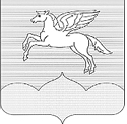 ПСКОВСКАЯ ОБЛАСТЬПУШКИНОГОРСКИЙ РАЙОНСОБРАНИЕ ДЕПУТАТОВ ГОРОДСКОГО ПОСЕЛЕНИЯ«ПУШКИНОГОРЬЕ»Р Е Ш Е Н И Е (проект)2016г. № Принято на шестой очередной сессии Собраниядепутатов городского поселения«Пушкиногорье» второго созываОб утверждении Положения о предоставлении  лицами замещающими выборные муниципальные должности  сведений о своих доходах, расходах, об имуществе и обязательствах имущественного характера, а также сведений о доходах, расходах, об имуществе и обязательствах имущественного характера своих супруги (супруга) и несовершеннолетних детейВ соответствие с Федеральным законом от 25.12.2008 N 273-Ф3 "О противодействии коррупции", Федеральным законом от 03.12.2012 N 230-Ф3 "О контроле за соответствием расходов лиц, замещающих государственные должности, и иных лиц их доходам", Указом Президента РФ от 02.04.2013 N 309 "О мерах по реализации отдельных положений Федерального закона "О противодействии коррупции", Указом Президента РФ от 23.06.2014 N 460 "Об утверждении формы справки о доходах, расходах, об имуществе и обязательствах имущественного характера и внесении изменений в некоторые акты Президента Российской Федерации", Законом от 07.11.2009 N 600-оз "О представлении лицами, замещающими государственные должности Псковской области, лицами, замещающими выборные муниципальные должности в Псковской области, сведений о доходах, расходах, об имуществе и обязательствах имущественного характера", Собрание депутатов городского поселения «Пушкиногорье»Р Е Ш И Л О:1.Утвердить Положение о предоставлении  лицами замещающими выборные муниципальные должности  сведений о своих доходах, расходах, об имуществе и обязательствах имущественного характера, а также сведений о доходах, расходах, об имуществе и обязательствах имущественного характера своих супруги (супруга) и несовершеннолетних детей.2.  Лица, замещающие выборные муниципальные должности   представляют сведения о своих доходах, расходах, об имуществе и обязательствах имущественного характера, а также сведения о доходах, расходах, об имуществе и обязательствах имущественного характера своих супруги (супруга) и несовершеннолетних детей, начиная с отчетного 2015 года.3.  Настоящее решение вступает в силу со дня его официального опубликования.4.  Контроль за исполнением настоящего решения оставляю за собой.Утверждено  Решением Собрания депутатов  городского  поселения "Пушкиногорье"  от «__»___2016 г. N__  ПОЛОЖЕНИЕ о предоставлении  лицами замещающими выборные муниципальные должности  сведений о своих доходах, расходах, об имуществе и обязательствах имущественного характера, а также сведения о доходах, расходах, об имуществе и обязательствах имущественного характера своих супруги (супруга) и несовершеннолетних детей1.Настоящее Положение определяет порядок представления гражданами Российской Федерации при вступлении в выборную муниципальную должность, а впоследствии ежегодно не позднее 01 апреля года, следующего за отчетным, сведений о своих доходах, об имуществе и обязательствах имущественного характера, а также сведения о доходах, об имуществе и обязательствах имущественного характера своих супруги (супруга) и несовершеннолетних детей.Лица, замещающие выборные муниципальные должности  представляют сведения о своих расходах, а также о расходах своих супруги (супруга) и несовершеннолетних детей в случаях и порядке, которые установлены Федеральным законом от 03.12.2012 N 230-ФЗ "О контроле за соответствием расходов лиц, замещающих государственные должности, и иных лиц их доходам", иными нормативными правовыми актами Российской Федерации.Депутат Собрания депутатов городского поселения «Пушкиногорье» (далее - депутат Собрания) ежегодно не позднее 1 апреля года, следующего за отчетным финансовым годом, представляет муниципальному служащему администрации городского поселения, ответственному за ведение  кадровой работы, сведения о своих доходах, расходах, об имуществе и обязательствах имущественного характера, а также сведения о доходах, расходах, об имуществе и обязательствах имущественного характера своих супруги (супруга) и несовершеннолетних детей.Указанные сведения представляются в порядке, установленном законодательством области для представления государственными гражданскими служащими области сведений о доходах, расходах, об имуществе и обязательствах имущественного характера, и  по форме справки, утвержденной Указом Президента Российской Федерации от 23.06. 2014 г. № 460 (Приложение 1).В случае если гражданин, претендующий на замещение выборной муниципальной должности или лицо, замещающее выборную муниципальную должность обнаружил, что в представленных им сведениях о доходах, об имуществе и обязательствах имущественного характера не отражены или не полностью отражены какие-либо сведения либо имеются ошибки, он вправе представить уточненные сведения в порядке, установленном законодательством области для представления государственными гражданскими служащими области сведений о доходах, расходах, об имуществе и обязательствах имущественного характера.Гражданин, претендующий на замещение выборной муниципальной должности  представляет уточненные сведения в течение одного месяца со дня представления сведений в соответствии с абзацем первым настоящего пункта.Лицо, замещающее выборную муниципальную должность представляет уточненные сведения в течение одного месяца после окончания срока, указанного в абзаце первом настоящего пункта.2. Сведения о доходах, расходах, об имуществе и обязательствах имущественного характера, представляемые лицами, замещающими выборные муниципальные должности являются сведениями конфиденциального характера, если федеральным законом они не отнесены к сведениям, составляющим государственную тайну.3. Не допускается использование сведений о доходах, расходах, об имуществе и обязательствах имущественного характера, представленных лицами, замещающими выборные муниципальные должности, для установления или определения их платежеспособности, для сбора в прямой или косвенной форме пожертвований (взносов) в фонды общественных объединений, религиозных или иных организаций, а также физических лиц.4. Муниципальный служащий администрации городского поселения, ответственный за ведение  кадровой работы, виновный в неправомерном разглашении указанных сведений или в использовании этих сведений в целях, не предусмотренных федеральными законами и законами области, несет ответственность в соответствии с действующим законодательством.5. Сведения о доходах, расходах, об имуществе и обязательствах имущественного характера, представленные лицами, замещающими выборные муниципальные должности, размещаются в информационно-телекоммуникационной сети Интернет на официальном сайте Администрации городского поселения «Пушкиногорье», а в случае отсутствия этих сведений на официальном сайте - предоставляются общероссийским и региональным средствам массовой информации для опубликования по их запросам в порядке, установленном нормативным правовым актом области, с соблюдением установленных законодательством Российской Федерации требований о защите персональных данных.Проверка достоверности и полноты сведений о доходах, расходах, об имуществе и обязательствах имущественного характера, представленных гражданами, претендующими на замещение выборных муниципальных должностей, лицами, замещающими выборные муниципальные должности, соблюдения запретов и ограничений указанными лицами осуществляется в соответствии с законодательством Российской Федерации. 6. Сведения о доходах, расходах, об имуществе и обязательствах имущественного характера депутата Собрания, представленные в соответствии с пунктом 1 настоящего Положения, размещаются на официальном сайте Администрации городского поселения «Пушкиногорье».Размещение на официальном сайте Администрации городского поселения «Пушкиногорье» сведений о доходах, расходах, об имуществе и обязательствах имущественного характера, представленных депутатом Собрания обеспечивается муниципальным служащим администрации городского поселения, ответственным за ведение  кадровой работы. На официальном сайте Администрации городского поселения «Пушкиногорье» размещаются и средствам массовой информации представляются для опубликования следующие сведения о доходах, об имуществе и обязательствах имущественного характера:перечень объектов недвижимого имущества, принадлежащего депутату Собрания, его супруге (супругу) и несовершеннолетним детям на праве собственности или находящегося в их пользовании, с указанием вида, площади и страны расположения каждого из них;перечень транспортных средств с указанием вида и марки, принадлежащих на праве собственности депутату Собрания, его супруге (супругу) и несовершеннолетним детям;декларированный годовой доход депутата Собрания, его супруги (супруга) и несовершеннолетних детей.В размещаемых на официальном сайте Администрации городского поселения «Пушкиногорье» и представляемых средствам массовой информации для опубликования сведениях о доходах, об имуществе и обязательствах имущественного характера запрещается указывать:иные сведения (кроме указанных в настоящем пункте) о доходах депутата Собрания, его супруги (супруга) и несовершеннолетних детей, об имуществе, принадлежащем на праве собственности названным лицам, и об их обязательствах имущественного характера;персональные данные супруги (супруга), детей и иных членов семьи депутата Собрания;данные, позволяющие определить место жительства, почтовый адрес, телефон и иные индивидуальные средства коммуникации депутата Собрания, его супруги (супруга), детей и иных членов семьи;данные, позволяющие определить местонахождение объектов недвижимого имущества, принадлежащего депутату Собрания, его супруге (супругу), детям, иным членам семьи на праве собственности или находящегося в их пользовании;информацию, отнесенную к государственной тайне или являющуюся конфиденциальной. Представленные в соответствии с Федеральным законом от 03.12.2012 N 230-ФЗ "О контроле за соответствием расходов лиц, замещающих государственные должности, и иных лиц их доходам" сведения об источниках получения средств, за счет которых совершены сделки (совершена сделка) по приобретению земельного участка, другого объекта недвижимости, транспортного средства, ценных бумаг, акций (долей участия, паев в уставных (складочных) капиталах организаций), если общая сумма таких сделок превышает общий доход лица, замещающего (занимающего)  выборную муниципальную должность, и его супруги (супруга) за три последних года, предшествующих отчетному периоду, размещаются в информационно-телекоммуникационной сети "Интернет" на официальном сайте Администрации городского поселения «Пушкиногорье»  и предоставляются для опубликования средствам массовой информации в порядке, определяемом нормативными правовыми актами Президента Российской Федерации, иными нормативными правовыми актами Российской Федерации, с соблюдением законодательства Российской Федерации о государственной тайне и о защите персональных данных.Сведения о доходах, расходах, об имуществе и обязательствах имущественного характера, указанные в настоящем пункте, размещают на официальном сайте Администрации городского поселения «Пушкиногорье» в 14-дневный срок со дня истечения срока, установленного для подачи справок о доходах, расходах, об имуществе и обязательствах имущественного характера депутатами Собрания.Муниципальный служащий администрации городского поселения, ответственный за ведение  кадровой работы:в 3-дневный срок со дня поступления запроса от средства массовой информации сообщает о нем депутату Собрания, в отношении которого поступил запрос;в 7-дневный срок со дня поступления запроса от средства массовой информации обеспечивает представление ему сведений, указанных в настоящем пункте, в том случае, если запрашиваемые сведения отсутствуют на официальном сайте Собрания.7 Сведения о доходах, расходах, об имуществе и обязательствах имущественного характера, представленные в соответствии с настоящим Положением, а также информация о результатах проверки достоверности и полноты этих сведений приобщаются в дело.8. В случае не предоставления сведений, либо представления заведомо недостоверных или неполных сведений о своих доходах, расходах, имуществе, обязательствах имущественного характера, а также сведений о доходах, расходах, имуществе, обязательствах имущественного характера своих супруги (супруга) и несовершеннолетних детей, в соответствии со статей 40 Федерального закона от 06.10.2003 N 131-ФЗ "Об общих принципах организации местного самоуправления в Российской Федерации" полномочия депутата Собрания депутатов городского поселения прекращаются досрочно. Приложение 1к Положению о предоставлении  лицами замещающими выборные муниципальные должности  сведений о своих доходах, расходах, об имуществе и обязательствах имущественного характера, а также сведений о доходах, расходах, об имуществе и обязательствах имущественного характера своих супруги (супруга) и несовершеннолетних детей В ______________________________________________________                                       (указывается наименование кадрового  подразделения федерального                                          государственного органа, иного     органа или организации)СПРАВКА <1>о доходах, расходах, об имуществе и обязательствахимущественного характера <2>Я, ______________________________________________________________________________________________________________________________________________,(фамилия, имя, отчество, дата рождения, серия и номер паспорта, дата выдачи и орган, выдавший паспорт)__________________________________________________________________________________________________________________________________________________________________________________________________________________________________________________________________________________________________,(место работы (службы), занимаемая (замещаемая) должность; в случае отсутствия основного места работы (службы) - род занятий; должность, на замещение которой претендует гражданин (если применимо))зарегистрированный по адресу: _____________________________________________________________________________________________________________________,(адрес места регистрации)сообщаю   сведения   о   доходах,   расходах   своих,  супруги   (супруга), несовершеннолетнего ребенка (нужное подчеркнуть)_________________________________________________________________________________________________________________________________________________(фамилия, имя, отчество, год рождения, серия и номер паспорта, дата выдачи и орган, выдавший паспорт)_________________________________________________________________________________________________________________________________________________(адрес места регистрации, основное место работы (службы), занимаемая (замещаемая) должность)_________________________________________________________________________________________________________________________________________________(в случае отсутствия основного места работы (службы) - род занятий)__________________________________________________________________________________________________________________________________________________________________________________________________________________________________________________________________________________________________за    отчетный   период   с  1  января  20__ г.   по   31  декабря  20__ г. об  имуществе,  принадлежащем_________________________________________________________________________________________________________________________________________________(фамилия, имя, отчество)на   праве   собственности,   о   вкладах  в  банках,  ценных  бумагах,  об обязательствах имущественного характера по состоянию на "__" ______ 20__ г.Раздел 1. Сведения о доходах <3>    Раздел 2. Сведения о расходах <5>    Раздел 3. Сведения об имуществе    3.1. Недвижимое имущество    3.2. Транспортные средства    Раздел 4. Сведения о счетах в банках и иных кредитных организациях    Раздел 5. Сведения о ценных бумагах    5.1. Акции и иное участие в коммерческих организациях и фондах   5.2. Иные ценные бумаги    Итого   по   разделу   5   "Сведения   о   ценных   бумагах"  суммарная декларированная стоимость ценных бумаг, включая доли участия в коммерческихорганизациях (руб.), ______________________________________________________________________________________________________________________________.    Раздел 6. Сведения об обязательствах имущественного характера    6.1. Объекты недвижимого имущества, находящиеся в пользовании <20>    6.2. Срочные обязательства финансового характера <24>    Достоверность и полноту настоящих сведений подтверждаю."__" _______________ 20__ г. ______________________________________________                                     (подпись лица, представляющего сведения)___________________________________________________________________________                (Ф.И.О. и подпись лица, принявшего справку)--------------------------------<1> Заполняется собственноручно или с использованием специализированного программного обеспечения в порядке, установленном нормативными правовыми актами Российской Федерации.<2> Сведения представляются лицом, замещающим должность, осуществление полномочий по которой влечет за собой обязанность представлять такие сведения (гражданином, претендующим на замещение такой должности), отдельно на себя, на супругу (супруга) и на каждого несовершеннолетнего ребенка.<3> Указываются доходы (включая пенсии, пособия, иные выплаты) за отчетный период.<4> Доход, полученный в иностранной валюте, указывается в рублях по курсу Банка России на дату получения дохода.<5> Сведения о расходах представляются в случаях, установленных статьей 3 Федерального закона от 3 декабря 2012 г. N 230-ФЗ "О контроле за соответствием расходов лиц, замещающих государственные должности, и иных лиц их доходам". Если правовые основания для представления указанных сведений отсутствуют, данный раздел не заполняется.<6> Указываются наименование и реквизиты документа, являющегося законным основанием для возникновения права собственности. Копия документа прилагается к настоящей справке.<7> Указывается вид собственности (индивидуальная, долевая, общая); для совместной собственности указываются иные лица (Ф.И.О. или наименование), в собственности которых находится имущество; для долевой собственности указывается доля лица, сведения об имуществе которого представляются.<8> Указываются наименование и реквизиты документа, являющегося законным основанием для возникновения права собственности, а также в случаях, предусмотренных частью 1 статьи 4 Федерального закона от 7 мая 2013 г. N 79-ФЗ "О запрете отдельным категориям лиц открывать и иметь счета (вклады), хранить наличные денежные средства и ценности в иностранных банках, расположенных за пределами территории Российской Федерации, владеть и (или) пользоваться иностранными финансовыми инструментами", источник получения средств, за счет которых приобретено имущество.<9> Указывается вид земельного участка (пая, доли): под индивидуальное жилищное строительство, дачный, садовый, приусадебный, огородный и другие.<10> Указывается вид собственности (индивидуальная, общая); для совместной собственности указываются иные лица (Ф.И.О. или наименование), в собственности которых находится имущество; для долевой собственности указывается доля лица, сведения об имуществе которого представляются.<11> Указываются вид счета (депозитный, текущий, расчетный, ссудный и другие) и валюта счета.<12> Остаток на счете указывается по состоянию на отчетную дату. Для счетов в иностранной валюте остаток указывается в рублях по курсу Банка России на отчетную дату.<13> Указывается общая сумма денежных поступлений на счет за отчетный период в случаях, если указанная сумма превышает общий доход лица и его супруга (супруги) за отчетный период и два предшествующих ему года. В этом случае к справке прилагается выписка о движении денежных средств по данному счету за отчетный период. Для счетов в иностранной валюте сумма указывается в рублях по курсу Банка России на отчетную дату.<14> Указываются полное или сокращенное официальное наименование организации и ее организационно-правовая форма (акционерное общество, общество с ограниченной ответственностью, товарищество, производственный кооператив, фонд и другие).<15> Уставный капитал указывается согласно учредительным документам организации по состоянию на отчетную дату. Для уставных капиталов, выраженных в иностранной валюте, уставный капитал указывается в рублях по курсу Банка России на отчетную дату.<16> Доля участия выражается в процентах от уставного капитала. Для акционерных обществ указываются также номинальная стоимость и количество акций.<17> Указываются основание приобретения доли участия (учредительный договор, приватизация, покупка, мена, дарение, наследование и другие), а также реквизиты (дата, номер) соответствующего договора или акта.<18> Указываются все ценные бумаги по видам (облигации, векселя и другие), за исключением акций, указанных в подразделе 5.1 "Акции и иное участие в коммерческих организациях и фондах".<19> Указывается общая стоимость ценных бумаг данного вида исходя из стоимости их приобретения (если ее нельзя определить - исходя из рыночной стоимости или номинальной стоимости). Для обязательств, выраженных в иностранной валюте, стоимость указывается в рублях по курсу Банка России на отчетную дату.<20> Указываются по состоянию на отчетную дату.<21> Указывается вид недвижимого имущества (земельный участок, жилой дом, дача и другие).<22> Указываются вид пользования (аренда, безвозмездное пользование и другие) и сроки пользования.<23> Указываются основание пользования (договор, фактическое предоставление и другие), а также реквизиты (дата, номер) соответствующего договора или акта.<24> Указываются имеющиеся на отчетную дату срочные обязательства финансового характера на сумму, равную или превышающую 500 000 руб., кредитором или должником по которым является лицо, сведения об обязательствах которого представляются.<25> Указывается существо обязательства (заем, кредит и другие).<26> Указывается вторая сторона обязательства: кредитор или должник, его фамилия, имя и отчество (наименование юридического лица), адрес.<27> Указываются основание возникновения обязательства, а также реквизиты (дата, номер) соответствующего договора или акта.<28> Указываются сумма основного обязательства (без суммы процентов) и размер обязательства по состоянию на отчетную дату. Для обязательств, выраженных в иностранной валюте, сумма указывается в рублях по курсу Банка России на отчетную дату.<29> Указываются годовая процентная ставка обязательства, заложенное в обеспечение обязательства имущество, выданные в обеспечение обязательства гарантии и поручительства.Глава городского поселения«Пушкиногорье»Председатель СобранияЮ.А. ГусевN п/пВид доходаВеличина дохода <4> (руб.)1231Доход по основному месту работы2Доход от педагогической и научной деятельности3Доход от иной творческой деятельности4Доход от вкладов в банках и иных кредитных организациях5Доход от ценных бумаг и долей участия в коммерческих организациях6Иные доходы (указать вид дохода):1)62)63)7Итого доход за отчетный периодN п/пВид приобретенного имуществаСумма сделки (руб.)Источник получения средств, за счет которых приобретено имуществоОснование приобретения <6>123451Земельные участки:11)12)13)2Иное недвижимое имущество:21)22)23)3Транспортные средства:31)32)33)4Ценные бумаги:41)42)43)N п/пВид и наименование имуществаВид собственности <7>Местонахождение (адрес)Площадь (кв. м)Основание приобретения и источник средств <8>1234561Земельные участки <9>:11)12)2Жилые дома, дачи:21)22)3Квартиры:31)32)4Гаражи:41)42)5Иное недвижимое имущество:51)52)N п/пВид, марка, модель транспортного средства, год изготовленияВид собственности <10>Место регистрации12341Автомобили легковые:11)12)2Автомобили грузовые:21)22)3Мототранспортные средства:31)32)4Сельскохозяйственная техника:41)42)5Водный транспорт:51)52)6Воздушный транспорт:61)62)7Иные транспортные средства:71)72)N п/пНаименование и адрес банка или иной кредитной организацииВид и валюта счета <11>Дата открытия счетаОстаток на счете <12> (руб.)Сумма поступивших на счет денежных средств <13> (руб.)123456123N п/пНаименование и организационно-правовая форма организации <14>Местонахождение организации (адрес)Уставный капитал <15> (руб.)Доля участия <16>Основание участия <17>12345612345N п/пВид ценной бумаги <18>Лицо, выпустившее ценную бумагуНоминальная величина обязательства (руб.)Общее количествоОбщая стоимость <19> (руб.)123456123456N п/пВид имущества <21>Вид и сроки пользования <22>Основание пользования <23>Местонахождение (адрес)Площадь (кв. м)123456123N п/пСодержание обязательства <25>Кредитор (должник) <26>Основание возникновения <27>Сумма обязательства/размер обязательства по состоянию на отчетную дату <28> (руб.)Условия обязательства <29>1234561/2/3/